Molena City CouncilPO Box 247 10 Spring Street Molena GA  30258Monday, June 13, 2022 called to order the City Council meeting of the Molena, Georgia City Council at 6 p.m. Councilmember Damon Riggins, Post 2 led the membership in the Pledge of Allegiance to the American Flag followed by a brief prayer.City Clerk Tina Lee conducted a visual roll call.  The following persons were present:  Mayor Joyce Corley; Mayor Pro Tempore Jennifer Riggins, Post 1; Councilmember Damon Riggins, Post 2; Councilmember Andrea Ashby, Post 3; Councilmember Luis Vazquez, Post 4; and City Attorney L. Scott Mayfield.  Also present were Chief of Police Matt Polk and City Clerk Tina Lee.Public Comments and Invited GuestsInvited GuestsBobby Bunn – Friends of the J. Joel Edwards Public LibraryExplained how the library benefits this communityRaise funds and promoteLibrary has programs going on continuously throughout the yearCan partner with communities for fundraisingJason Philips – Southern CorrosionMade presentation regarding potential quote for water tank maintenanceMayor asked about backup tank due to concerns over emptying the tankMr. Philips assured Council a backup is available if needed.Would only charge for mobilizationMr. Philips assured there is a way to test whether it is possible to pressurize the lines prior to emptying it for cleaning to determine if a backup is necessary.Lee Smallwood – SuezMade presentation regarding potential quote for water tank maintenanceSchedule slightly altered from previous quote due to outside clean.No adjustment to pricing.  Previous cleaning recently completed, and paint is already bubbling up.Citizen's CommentsRequest from Jamonca Colquitt regarding high water bill.She had a leak that she believes is under control.Council agreed to work out a payment plan to allow her to be able to make her payments without being late.Councilmember Damon Riggins asked if the leak was fixed yet.  Ms. Colquitt assured Council it has been.Comments from the public via telephone, email, Facebook, in-person visit to City HallThe trees on McCrary Road are in danger of putting roots through the water lineConsider moving the $6 CSF to the property tax billWill the city step in and prevent the outreach center from being sold by the church?Minutes from previous meetings were emailed to Council and posted on the web.     moved to approve the current agenda and minutes with a second by  . Chief of Police Matthew Polk Chief of Police, Matthew Polk reported on the number of calls and citations.89 Citations issued23 were traffic stopsNothing out of the ordinaryMileage on vehiclesExplorer 16,111Tahoe 144,765Crown Victoria last known mileage 142,797 – unable to read due to errorExplorer Loan Balance $38,643.66Report of community service work completed at park.Brought in excavatorCleared dead trees and bushesRemoved blocks under park pavilionStraightened poles at Tennis Court as well as removed damaged light fixtures and wiresCompleted certification with K-9Both Chief Polk and Jax (K-9) were already certified, but they needed to be certified together.Kyle Pope – Exception RequestDiscussed actual request regarding need to annex property into city completely or deannex completely into the county.Council feels it is not necessary to deannex if the owner does not wish it to be deannexed.  The homeowner would just pay to have the water connected to the meter and service line.Planning and Zoning will record the plat without the changeCouncil does not wish to hold up the recording of the plat.Reports from council and committeesBuildings, Streets, and Grounds - Allison Turner – not presentAsked to have new set of nuisance letters sent out via text messagePublic Safety - Damon Riggins – Nothing to reportWays & Means - Luis Vazquez – Nothing to reportTechnology and Engineering – Nothing to reportWater - Jennifer Riggins – Nothing to report The Mayor's report – Next step in broadband project is the backhaul @ Beckham’sUpdate re: July 2nd belowOld/Unfinished BusinessDiscussed pending renewal with American Tank or signing with new company.  Already one month late with American TankAfter discussion, Councilmember Damon Riggins, Post 2 recommended tabling for another month.Reschedule October meeting due to Columbus Day.After discussion, Mayor Corley called for a motion to change the date to October 3.Councilmember Damon Riggins, Post 2 moved and Mayor Pro Tempore Jennifer Riggins, Post 1 seconded.  The vote was unanimous.Council discussed setting a budget workshopAfter discussion, Council agreed upon September 26, 2022, at 6 pm as the date and time for the budget workshop.City Clerk Tina Lee requested approval for a budget for July event since total was over Mayor’s approval limit.After discussion, Council agreed to sticking with Mayor Corley approving item by item.Approve Paul Smith for fireworksCouncil discussed and approved private citizen Paul Smith procuring and providing the fireworks display on behalf of the city on July 2, 2022.City bonding for fireworksCouncilmember Damon Riggins, Post 2 moved to approve pending approval by City AttorneySecond by Mayor Pro Tempore Jennifer Riggins, Post 1 Unanimously approvedDiscussed potentially purchasing additional fire extinguishersCouncilmember Damon Riggins moved to place extinguishers in each police carMayor Pro Tempore Jennifer Riggins, Post 1 secondedUnanimously approvedRoundtableJennifer Riggins	nothing to discussDamon Riggins nothing to discussAndrea Ashby nothing to discussLuis Vazquez nothing to discussMayor Joyce Corley nothing to discussChief Matthew Polk nothing to discussCity Attorney Scott Mayfield nothing to discussCity Clerk Tina Lee deferred to Bobby BunnBallroom dance lessons in City Hall discussedOnce a week or once a month beginning August 9, 2022No fee/donations welcome  6:58 p.m. following a motion by  and a second by .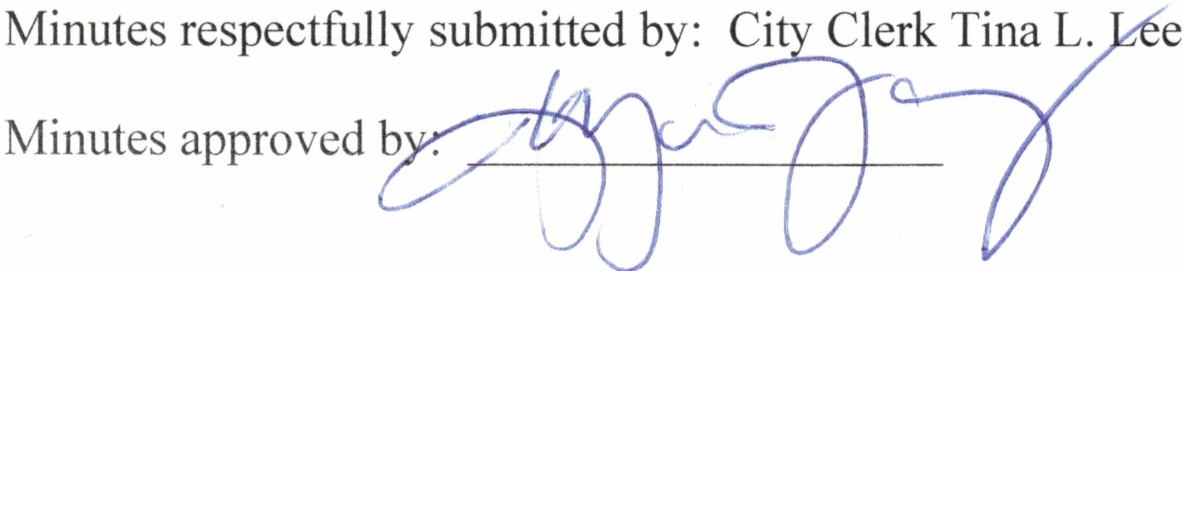 